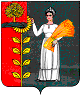 Администрации сельского поселения Верхнематренский сельсовет Добринского муниципального района Липецкой области Российской ФедерацииПОСТАНОВЛЕНИЕ07.11.2022 г.                       с. Верхняя Матренка                       № 63О внесении изменений в постановление администрации сельского поселения Верхнематренский сельсовет от 22.09.2020г. № 46 «О порядке разработки, формирования, реализации и проведения оценки эффективности реализации муниципальных программ сельского поселения Верхнематренский сельсовет Добринского муниципального района Липецкой области»По результатам мониторинга правоприменения муниципальных нормативных правовых актов, в соответствии с Бюджетным кодексом Российской Федерации, руководствуясь Уставом администрации сельского поселения Верхнематренский сельсовет, администрация сельского поселения Верхнематренский сельсоветПОСТАНОВЛЯЕТ:1. Внести изменения в постановление администрации сельского поселения Верхнематренский сельсовет от 22.09.2020г. № 46    «О Порядке разработки, формирования, реализации и проведения оценки эффективности реализации муниципальных программ сельского поселения Верхнематренский сельсовет Добринского муниципального района Липецкой области» (прилагается).2. Постановление вступает в силу со дня его официального обнародования.3. Контроль за исполнением настоящего постановления оставляю за собой.Глава администрациисельского поселенияВерхнематренский сельсовет                                              Н.В.ЖаворонковаПриняты постановлением администрации  сельского поселения Верхнематренский сельсовет от 07.11.2022 № 63ИЗМЕНЕНИЯв постановление администрации сельского поселения Верхнематренский сельсовет от 22.09.2020г. № 46 «О Порядке разработки, формирования, реализации и проведения оценки эффективности реализации муниципальных программ сельского поселения Верхнематренский сельсовет Добринского муниципального района Липецкой области»1.Внести в приложение «Порядок разработки, формирования, реализации и проведения оценки эффективности реализации муниципальных программ сельского поселения Верхнематренский сельсовет Добринского муниципального района Липецкой области» следующие изменения:1.1 Абзац 1 пункта 6 раздела 1 «Общие положения» изложить в следующей редакции: «Муниципальная программа разрабатывается на срок, необходимый для достижения целей муниципальной программы, но не более срока реализации Стратегии социально-экономического развития сельского поселения Верхнематренский сельсовет Добринского муниципального района Липецкой области, кроме случаев, установленных нормативными правовыми актами Российской Федерации».